Промет робе у трговини на мало, мај 2020.– Претходни резултати –Према претходним резултатима, промет робе у трговини на мало у Републици Србији у мају 2020. године, у односу на мај 2019. године, већи је у текућим ценама за 1,9%, а у сталним ценама за 4,7%.Уколико се упореде првих пет месеци 2020. године са истим периодом 2019. године, промет робе у трговини на мало већи је у текућим ценама за 2,5%, а у сталним ценама за 2,7%.1. Индекси промета у трговини на мало према територији2. Индекси промета у трговини на мало по основним агрегатима Класификације делатностиМетодолошка објашњењаИндекси промета објављени у овом саопштењу односе се на промет свих пословних субјеката (правних лица и предузетника) у трговини на мало, област 47 КД („Службени гласник РС“, број 54/10).Промет у трговини на мало добијен је на основу редовног статистичког истраживања „Месечни извештај трговине на мало“, реализованог на узорку, и на основу пријава ПДВ-а добијених од Пореске управе.Промет робе обухвата порез на додату вредност.Индекси промета робе у сталним ценама (реални индекси) добијени су дефлационирањем индекса у текућим ценама (номинални индекси) одговарајућим индексима потрошачких цена, из којих су искључени: вода (из комуналних система), струја и моторна возила, мотоцикли и делови.Све објављене индексе треба третирати као претходне, што значи да може доћи до извесних корекција на основу оцењених резултата из редовних статистичких истраживања која спроводимо на већем броју јединица у узорку.Републички завод за статистику од 1999. године не располаже појединим подацима за АП Косово и Метохија, тако да они нису садржани у обухвату података за Републику Србију (укупно).Методолошка објашњења (референтни метаподаци) трговине на мало налазе се на сајту Републичког завода за статистику: https://data.stat.gov.rs/Metadata/21_Unutrasnja%20trgovina/Html/2101_ESMS_G0_2019_1.htmlСерије месечних индекса, у текућим и сталним ценама, доступне су на сајту Републичког завода за статистику, у бази података: http://data.stat.gov.rs/Home/Result/210101?languageCode=sr-Cyrl.Контакт: sonja.radoicic@stat.gov.rs, тел.: 011 2412-922, локал 216Издаје и штампа: Републички завод за статистику, 11 050 Београд, Милана Ракића 5 
Tелефон: 011 2412-922 (централа) • Tелефакс: 011 2411-260 • www.stat.gov.rs
Одговара: др Миладин Ковачевић, директор 
Tираж: 20 ● Периодика излажења: месечна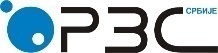 Република СрбијаРепублички завод за статистикуРепублика СрбијаРепублички завод за статистикуISSN 0353-9555САОПШТЕЊЕСАОПШТЕЊЕПМ10број 171 - год. LXX, 30.06.2020.број 171 - год. LXX, 30.06.2020.ПМ10Статистика прометаСтатистика прометаСРБ171 ПМ10 300620Статистика прометаСтатистика прометаV 2020V 2019V 2020V 2019V 2020IV 2020V 2020IV 2020V 2020Ø 2019V 2020Ø 2019I-V 2020I-V 2019I-V 2020I-V 2019у текућим ценамау сталним ценамау текућим ценамау сталним ценамау текућим ценамау сталним ценамау текућим ценамау сталним ценамаРепублика Србија101,9104,7127,3128,7100,9102,4102,5102,7 Србија – север100,9103,2127,8129,099,8100,7101,5101,4     Регион Војводине101,3103,8122,6123,799,5100,6102,6102,6 Србија – југ103,3107,1126,6128,3102,7105,1104,1104,7V 2020V 2019V 2020V 2019V 2020IV 2020V 2020IV 2020V 2020Ø 2019V 2020Ø 2019I-V 2020I-V 2019I-V 2020I-V 2019у текућим ценамау сталним ценамау текућим ценамау сталним ценамау текућим ценамау сталним ценамау текућим ценамау сталним ценамаРепублика СрбијаРепублика СрбијаРепублика СрбијаРепублика СрбијаРепублика СрбијаРепублика СрбијаРепублика СрбијаРепублика СрбијаРепублика СрбијаТрговина на мало, осимтрговине моторним возилима и мотоциклима101,9104,7127,3128,7100,9102,4102,5102,7Храна, пића и дуван104,9102,2109,3109,1105,2101,0107,2105,1Непрехрамбени производи, осим моторних горива112,5112,5152,5152,3109,5109,0104,1103,9Моторна горива77,395,1139,8149,876,992,489,094,2